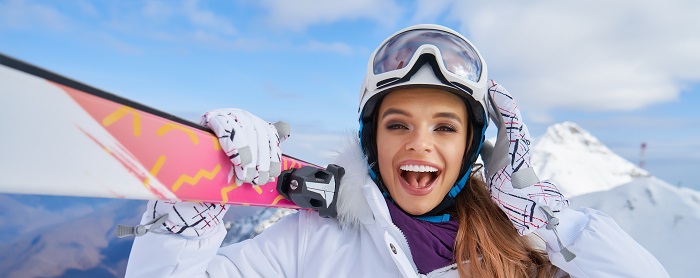      Τιμές κατ’ άτομο για πακέτο εκδρομής ( μεταφορές – διαμονή – διατροφή )** τα εορταστικά δείπνα όπου αυτά αναγράφονται είναι υποχρεωτικάΠεριλαμβάνονται:  Μεταφορά με μοντέρνα υπερυψωμένα  πούλμαν με έμπειρους οδηγούςΔιαμονή και διατροφή στα αναφερόμενα ξενοδοχείαΈμπειρους συνοδούς του γραφείου μας και 24ωρη εξυπηρέτηση κατά τη διαμονή σας ΜπάνσκοΔωρεάν μεταφορά στα λιφτ από τα mini van των ξενοδοχείωνΕκπτώσεις και προσφορές σε επιλεγμένα εστιατόρια και επιχειρήσεις στο Μπάνσκο με την κάρτα O2Ελεύθερη χρήση των παροχών spa (πισίνα, σάουνα, χαμάμ, αίθουσα χαλάρωσης, γυμναστήριο)Ασφάλεια αστικής ευθύνης Δώρο-επιταγή €10 κατ άτομο για επόμενες εκδρομές μας Δεν περιλαμβάνονται: Εισιτήρια λιφτ , επιπλέον γεύματα και ποτά, προαιρετικές εκδρομές, προγράμματα σωματικής ευεξίας Ταξιδιωτική ασφάλιση με επιπλέον κάλυψη ακύρωσης αναχώρησης  ( ζητήστε προσφορά )ΠαρατηρήσειςΟι τιμές είναι κατ’ άτομο σε δίκλινο δωμάτιο ή στούντιο ή διαμέρισμα Παιδιά έως 5 ετών είναι δωρεάν με επιβάρυνση τα μεταφορικά €70 με επιστροφή από Αθήνα Παιδιά 6 - 12 ετών στο δωμάτιο των γονέων ( 2 )  σε πρόσθετο κρεβάτι έκπτωση 25% στην τιμή πακέτουΈκπτωση 3ου ατόμου 13 – 18 ετών σε πρόσθετο κρεβάτι 10% στην τιμή πακέτουΕπιβάρυνση μονόκλινου 40% στην τιμή πακέτουΤο τρίκλινο δωμάτιο είναι δίκλινο με πρόσθετο πτυσσόμενο κρεβάτι ή καναπές που ανοίγει και γίνεται κρεβάτιΤα ξενοδοχεία Casa Karina και St. George Palace έχουν επιβάρυνση για τις αναχωρήσεις 25, 26, 27/12 €12 κατ άτομο / νύχταΠρόγραμμα εκδρομής :1η  ημέρα: ΑΘΗΝΑ - ΜΠΑΝΣΚΟΣυγκέντρωση και αναχώρηση από Αθήνα για Προμαχώνα, με ενδιάμεσες στάσεις για καφέ και ξεκούραση, άφιξη στα σύνορα. Σύντομη στάση, κατόπιν αναχώρηση για Μπάνσκο, θα ανηφορίσουμε για  τα στενά της Κρέσνα και στο Σιμιτλί θα αφήσουμε την εθνική οδό για να διανύσουμε τα τελευταία 42χλμ στην κοιλάδα του ποταμού Ελοβίκο. Θα φθάσουμε στα 950 μέτρα υψόμετρο για στο πανέμορφο οροπέδιο του Ραζλόγκ. Άφιξη στο Μπάνσκο και ελεύθερος χρόνος για μία πρώτη βόλτα στο ιστορικό κέντρο του Μπάνσκο ή όσοι το επιθυμούν ski στο χιονοδρομικό κέντρο. 2η - 3η - 4η ημέρα : ΜΠΑΝΣΚΟ Ημέρα ελεύθερη για σκι ή snowboard στο χιονοδρομικό κέντρο ή απολαύσετε μία βόλτα και ψώνια στο ιστορικό κέντρο. Μπορείτε να συμμετέχετε σε μία από τις προαιρετικές δραστηριότητες όπως ολοήμερη εκδρομή στη Σόφια, ενώ στο Μπάνσκο βόλτες με 8Χ8 ή περίπατος στον Εθνικό Δρυμό Πίριν ή χαλάρωση στις ιαματικές πηγές της Μπάνια. Το βράδυ πολλές οι επιλογές και οι προτάσεις μας για την έξοδό σας για φαγητό ή ποτό καθώς κάθε εβδομάδα υπάρχουν προγραμματισμένα event στα καλύτερα club του Μπάνσκο!Τελευταία ημέρα : ΜΠΑΝΣΚΟ – ΑΘΗΝΑΣυγκέντρωση στη reception του ξενοδοχείου σας και αναχώρηση για τα σύνορα και με ενδιάμεσες στάσεις άφιξη στην πόλη μας.Δρομολόγιο πούλμαν :Προαιρετικές εκδρομές :ΣΟΦΙΑ: Ολοήμερη εκδρομή στη Σόφια. Αναχώρηση νωρίς το πρωί. Άφιξη πανοραμική όσο και πεζή ξενάγηση για να γνωρίσουμε την πόλη και τα ενδιαφέροντα μνημεία της, όπως την εκκλησία του Νέφσκυ και την υπαίθρια αγορά με παλιά αντικείμενα και αντίκες, την Ρώσικη εκκλησία, τα παλιά ανάκτορα και σημερινή πινακοθήκη, το μνημείο των Ρώσων στρατιωτών, το παλιό Πανεπιστήμιο, την Γέφυρα των Αετών και άλλα. Για αγορές η Σόφια προσφέρει καταπληκτικές ευκαιρίες, αν σκεφθεί κανείς τα 5 mall. Αργά το απόγευμα θα επιστρέψουμε στο Μπάνσκο. Κόστος κατ άτομο : €20Περιλαμβάνει: Μεταφορά, συνοδό, ξενάγησηΜΠΛΑΓΚΟΕΒΓΚΡΑΝΤ: Ημερήσια εκδρομή στη μεγαλύτερη πόλη της Ν.Δ Βουλγαρίας με την μεγάλη αγορά της ,το πεζοδρομημένο κέντρο της ,την παλιά πόλη ,και τα όμορφα καφέ της δίπλα στον ποταμό Μπίστριτσα. Κόστος κατ άτομο : €15Περιλαμβάνει: Μεταφορά, συνοδόΙΑΜΑΤΙΚΑ ΛΟΥΤΡΑ ΜΠΑΝΥΑΕπίσκεψη στα φυσικά ιαματικά λουτρά της ευρύτερης περιοχής του Μπάνσκο, όπου θα έχετε την ευκαιρία να χαλαρώσετε και να απολαύσετε τις ιδιότητες του νερού των πηγών σε ένα μαγευτικό περιβάλλον. Κόστος κατ άτομο : €15Περιλαμβάνει: Μεταφορά, χρήση του ΣπαSKI ΣΤΟ BOROVETSΟλοήμερη εκδρομή στο χιονοδρομικό κέντρο του Borovets για να δοκιμάσουμε τις πίστες σε ένα από τα καλύτερα χιονοδρομικά των Βαλκανίων και να θαυμάσουμε το χωριό και τη φυσική ομορφιά του εθνικού δρυμού Κόστος κατ άτομο : €25Περιλαμβάνει: Μεταφορά ( δυνατότητα προ-κράτησης για κάρτα λιφτ )Προσφορά έκπτωση 15% για προ-κράτηση σε 2 προαιρετικές εκδρομές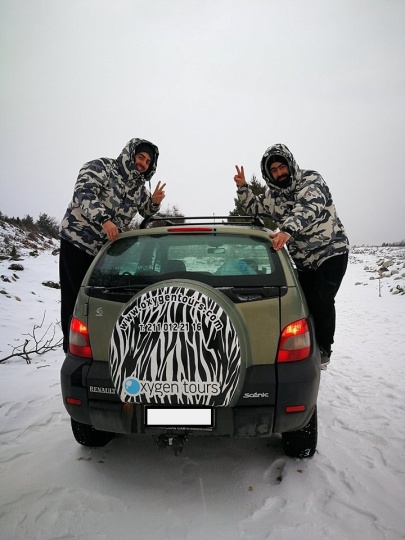 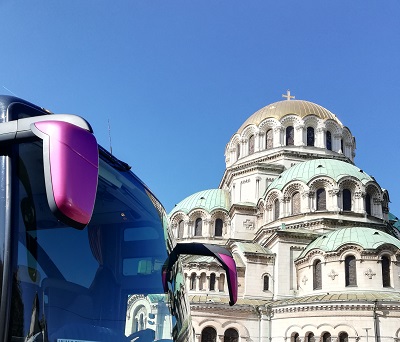 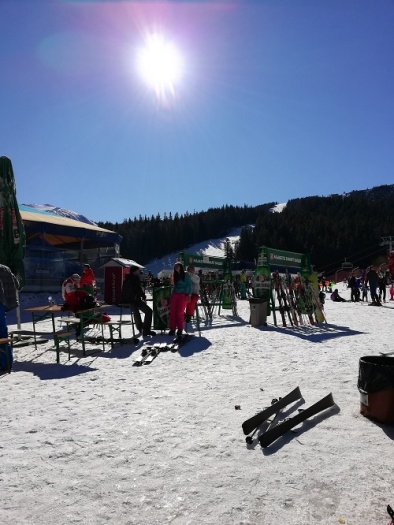 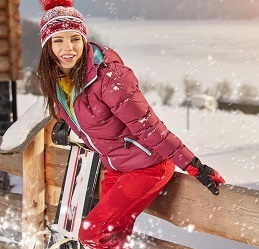 Σας προσφέρουμε :Επιλεγμένα ξενοδοχεία στο Μπανσκο με πολυτελείς παροχές ( πισίνα – σάουνα – χαμάμ – σπα )Μοντέρνα υπερυψωμένα πούλμαν για άνετο ταξίδιΕγγυημένες αναχωρήσεις από Αθήνα, Λαμία, Βόλο, Λάρισα, Κατερίνη, Θεσσαλονίκη, Σέρρες κάθε εβδομάδα από αρχές Δεκεμβρίου έως τέλη ΜαρτίουΈμπειρους συνοδούς και 24ωρη εξυπηρέτηση στο ΜπανσκοΜοναδικές προαιρετικές δραστηριότητες όπως εκδρομές στη Σόφια, ιαματικές πηγές, Jeep Safari, shopping στο Μπλαγκοεβγκραντ, Μονή Ρίλα, Μέλνικ Εκπτώσεις σε συνεργαζόμενες επιχειρήσεις, εστιατόρια – café – ενοικίαση εξοπλισμού ski - snowboard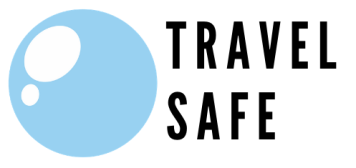 Ταξίδι με πούλμαν
Σε όλες τις εκδρομές μας η πληρότητα δεν ξεπερνά το όριο της ισχύουσας νομοθεσίας και ακολουθούμε τα πρωτόκολλα υγιεινής με μάσκες για τους οδηγούς και ταξιδιώτες, συνεχή ανανέωση του αέρα, αποστάσεις κατά την επιβίβαση και φόρτωση αποσκευών. Στα πούλμαν πραγματοποιείται απολύμανση με την ολοκλήρωση της κάθε εκδρομήςΤήρηση υγειονομικών κανόνων
Η ασφάλεια κατά τη διάρκεια του ταξιδιού είναι εξαιρετικά σημαντική για εμάς. Στο ενημερωτικό εκδρομής μας θα βρείτε χρήσιμες πληροφορίες ώστε να προστατευτείτε όσο ταξιδεύετε και υγειονομικά πρωτόκολλα που ισχύουν στον προορισμόΣυνοδοί εκδρομών
Η ομάδα των συνοδών μας είναι πλήρως ενημερωμένοι για τις προφυλάξεις και πρωτοκολλά υγιεινής και φροντίζει για την τήρηση των μέτρων υγιεινήςΑκυρώσεις λόγω COVID-19
Για τις εκδρομές και ταξιδιωτικές υπηρεσίες που ακυρώνονται έως και 1 ημέρα πριν την αναχώρηση λόγω ασθένειας ( θετικού τεστ) το γραφείο μας δεσμεύεται να προσφέρει voucher ισόποσο όπου μπορεί να γίνει χρήση για τον ίδιο προορισμό μέσα στην ίδια σεζόν.Ταξιδεύουμε με ασφάλειαΣτις εκδρομές μας προσφέρουμε πακέτα ταξιδιωτικής ασφάλισης  με ιατροφαρμακευτικές καλύψεις που περιλαμβάνουν covid-19 και φθορά απώλεια αποσκευών και κάλυψη προκαταβολής σε περίπτωση ασθένειαςΣΗΜΕΙΩΣΕΙΣΟ διεθνής ξενοδοχειακός κανονισμός ορίζει ότι μπορείτε να παραλάβετε το δωμάτιο σας μετά από τις  14:00 (check in) και να το παραδώσετε το αργότερο μέχρι τις 12:00 (check out).  Οι τιμές ημιδιατροφής ( δείπνο ) που αναγράφονται στους τιμοκαταλόγους ισχύουν μόνο με κράτηση στο γραφείο μας. Στη reception του ξενοδοχείου η τιμή μπορεί να διαφέρει. Ενήλικες και παιδιά ταξιδεύουν υποχρεωτικά με ή ταυτότητα νέου τύπου με λατινικούς χαρακτήρες ή διαβατήριο νέου τύπου. Σε καμία περίπτωση δεν ευθύνεται ο διοργανωτής ή το συνεργαζόμενο γραφείο για την αδυναμία επίδειξης των ταξιδιωτικών εγγράφων κατά τον έλεγχο στα σύνορα. Οι κάτοχοι μη ελληνικών εγγράφων έχουν την ευθύνη για τη διέλευση των συνόρων. Οι υπηρεσιακές ταυτότητες δεν αποτελούν ταξιδιωτικό έγγραφο (στρατιωτικών, λιμενικών, πυροσβεστών). Παιδιά κάτω των 18 ετών που ταξιδεύουν με ένα γονέα χρειάζονται επικυρωμένη συγκατάθεση του άλλου γονέα. Παιδιά κάτω των 18 ετών που ταξιδεύουν χωρίς τους γονείς τους χρειάζονται επικυρωμένη συγκατάθεση και από τους δύο γονείς. Προ-κρατήσεις σε συγκεκριμένες θέσεις στο πούλμαν δεν γίνονται δεκτές εκτός περιπτώσεων που αφορούν λόγους υγείας. Οι θέσεις δεν είναι αριθμημένες και οι αποστάσεις μεταξύ των καθισμάτων είναι οι βασικές για την κατηγορία του οχήματος. Όλοι οι επιβάτες πρέπει να βρίσκονται στο προκαθορισμένο σημείο αναχώρησης τουλάχιστον 15 λεπτά πριν την ώρα αναχώρησης, και είναι υπεύθυνοι για την έγκαιρη επιβίβασή τους στους ενδιάμεσους σταθμούς . Ο κάθε επιβάτης έχει δυνατότητα για 1 βαλίτσα και εξοπλισμό σκι ή snowboard . Η εταιρεία επιφυλάσσεται αναλόγως πληρότητας να αρνηθεί την μεταφορά 2ης βαλίτσας κατ άτομο. Η εταιρεία δεν ευθύνεται για απώλεια αποσκευής ή αντικειμένων στο πούλμαν. Με βάση το νόμο που διέπει τις μεταφορές με πούλμαν, είναι υποχρεωτική η στάση για 25 - 45 λεπτά για κάθε 4 ώρες διαδρομής. Οι στάσεις για ξεκούραση που πραγματοποιούνται κατά τη διάρκεια της διαδρομής καθορίζονται με βάση αυτό το νόμο και επηρεάζονται από αστάθμητους παράγοντες όπως κίνηση και καιρικές συνθήκες. Οι δραστηριότητες στο βουνό δηλαδή Ski, Snowboard, έλκηθρο , περιήγηση δεν καλύπτονται με ασφάλεια ατυχήματος από το γραφείο, το οποίο δεν φέρει καμία ευθύνη σε περίπτωση τραυματισμού κατά τις δραστηριότητες αυτές. Ασφάλιση παρέχεται μόνο από ιδιωτική πρωτοβουλία κάθε ταξιδιώτη ή με την αγορά της κάρτας λιφτ του χιονοδρομικού ( αυτήν που περιλαμβάνει ασφάλεια ). Η συμμετοχή στο ταξίδι προϋποθέτει την ανάγνωση - κατανόηση και αποδοχή των παραπάνω καθώς και των γενικών όρων συμμετοχής Έκδοση τιμοκαταλόγου 31/10/2021Πρωινές αναχωρήσειςΠρωινές αναχωρήσειςΠρωινές αναχωρήσεις23-26/1224-27/1222-26/1223-27/1222-27/1223-28/1222-28/12Σημειώσειςπροαιρετικό επιπλέον κόστος για ημιδιατροφή-Υποχρεωτικό εορταστικό όπου αναγράφεταιΒραδινές αναχωρήσειςΒραδινές αναχωρήσειςΒραδινές αναχωρήσεις23-26/1224-27/1225-28/1226-29/1219-23/1220-24/1222-26/1223-27/1224-28/1225-29/1226-30/12 19-24/1221-26/1222-27/1223-28/1224-29/1225-30/1220-26/1221-27/1222-28/1223-29/1224-30/1219-26/1220-27/1221-28/1222-29/1223-30/12Σημειώσειςπροαιρετικό επιπλέον κόστος για ημιδιατροφή-Υποχρεωτικό εορταστικό όπου αναγράφεταιΞενοδοχεία
δωμάτιοΔιατροφή2νύχτες3νύχτες4νύχτες5νύχτες6νύχτεςΣημειώσειςπροαιρετικό επιπλέον κόστος για ημιδιατροφή-Υποχρεωτικό εορταστικό όπου αναγράφεταιFRIENDS 3*EconomyΠρωινό100125150175200Ημιδιατροφή €6 / δείπνοFRIENDS 3*StandardΠρωινό105130155180205Ημιδιατροφή €6 / δείπνοMOUNTAIN PARADISE 4*StudioΠρωινό120150180210240Ημιδιατροφή €8 / δείπνοMOUNTAIN PARADISE 4*ApartmentΠρωινό125155185215245Ημιδιατροφή €8 / δείπνοSUNRISE 4*StudioΠρωινό120150180210240Ημιδιατροφή €8 / δείπνοSUNRISE 4*ApartmentΠρωινό125155185215245Ημιδιατροφή €8 / δείπνοMARAYA 4*StandardΠρωινό115150185210245Ημιδιατροφή €6 / δείπνοMARAYA 4*SuperiorΠρωινό120165200235270Ημιδιατροφή €6 / δείπνοCASA KARINA 4*StandardΗμιδιατροφή-195245295345CASA KARINA 4*Studio Ημιδιατροφή-210265320375CASA KARINA 4*ApartmentΗμιδιατροφή-230285340395ST. GEORGE SKI & SPA 4*DoubleΠρωινό-170210250290Ημιδιατροφή €8 / Εορταστικό €20ST. GEORGE SKI & SPA 4*StudioΠρωινό-180220260300Ημιδιατροφή €8 / Εορταστικό €20ST. GEORGE SKI & SPA 4*ApartmentΠρωινό-190230270310Ημιδιατροφή €8 / Εορταστικό €20GRAND HOTEL CASINO 4*StandardΗμιδιατροφή-220265310355Εορταστικό δείπνο €25 κατ άτομοGRAND HOTEL CASINO 4*DeluxeΗμιδιατροφή-235285335385Εορταστικό δείπνο €25 κατ άτομοGRAND HOTEL CASINO 4*ApartmentΗμιδιατροφή-255320385440Εορταστικό δείπνο €25 κατ άτομοST. GEORGE PALACE 4*StudioΠρωινό-180220255295Ημιδιατροφή €8 / δείπνοΕορταστικά ( 2 ) δείπνα €60ST. GEORGE PALACE 4*ApartmentΠρωινό-205255300345Ημιδιατροφή €8 / δείπνοΕορταστικά ( 2 ) δείπνα €60PERUN LODGE 4*StudioΠρωινό-215265320370PERUN LODGE 4*ApartmentΠρωινό-235295345400ST. IVAN RILSKY 4*StandardΠρωινό145215265315365Ημιδιατροφή €12 / δείπνοAll Inclusive €24 / ημέραST. IVAN RILSKY 4*ApartmentΠρωινό140210260310360Ημιδιατροφή €12 / δείπνοAll Inclusive €24 / ημέραREGNUM 5* J. SuiteΠρωινό-205245285325Ημιδιατροφή €10 / δείπνοREGNUM 5* Ε. SuiteΠρωινό-235285335385Ημιδιατροφή €10 / δείπνοREGNUM 5* E. Suite DlxΠρωινό-240300360420Ημιδιατροφή €10 / δείπνοPREMIER 5*ExecutiveΠρωινό-275355425495Ημιδιατροφή €17 / δείπνοΣΗΜΕΙΟ ΣΥΓΚΕΝΤΡΩΣΗΣ ( ΔΕΙΤΕ ΧΑΡΤΗ )(ΘΑ ΠΡΕΠΕΙ ΝΑ ΒΡΙΣΚΕΣΤΕ 15ΛΕΠΤΑ ΠΡΙΝ ΤΗΝ ΑΝΑΧΩΡΗΣΗ )ΑΝΑΧΩΡΗΣΗ ΠΡΩΙΑΝΑΧΩΡΗΣΗ ΒΡΑΔΥΑΛΙΜΟΣ (Παλαιστίνης και Λαμίας 1 - Parking Σκλαβενίτης)06:0022:00ΣΥΝΤΑΓΜΑ ( Β. Αμαλίας είσοδος Εθνικού κήπου)06:3022:30ΚΗΦΙΣΙΑ (Πλατεία Ελαιών Σ.Μ Θανόπουλος )07:0023:00ΣΧΗΜΑΤΑΡΙ  (Olympus Plaza )08:1523:45ΛΑΜΙΑ (Ανθήλη Best )9:5500:55ΒΟΛΟΣ ( διασταύρωση Βελεστίνου )11:2502:15ΛΑΡΙΣΑ ( Άγιος Γεώργιος - παλιά εθνική οδό με Βόλου γωνία ) 12:2503:15ΚΑΤΕΡΙΝΗ ( OLYMPUS PLAZA- Κορινός )14:0504:45ΘΕΣΣΑΛΟΝΙΚΗ ( Σταθμός ΚΤΕΛ Μακεδονίας )15:0005:55ΣΕΡΡΕΣ ( New York café - Λευκώνας )16:1507:00ΕΠΙΣΤΡΟΦΗ ΣΤΗΝ ΑΘΗΝΑ Από τις 11:00 έως 12:00 θα πρέπει να βρίσκεστε στη reception ή την καφετέρια του ξενοδοχείου διαμονής όπου θα σας ειδοποιήσει προς επιβίβαση ο συνοδός του γραφείου μας. ΕΠΙΣΤΡΟΦΗ ΣΤΗΝ ΑΘΗΝΑ Από τις 11:00 έως 12:00 θα πρέπει να βρίσκεστε στη reception ή την καφετέρια του ξενοδοχείου διαμονής όπου θα σας ειδοποιήσει προς επιβίβαση ο συνοδός του γραφείου μας. ΕΠΙΣΤΡΟΦΗ ΣΤΗΝ ΑΘΗΝΑ Από τις 11:00 έως 12:00 θα πρέπει να βρίσκεστε στη reception ή την καφετέρια του ξενοδοχείου διαμονής όπου θα σας ειδοποιήσει προς επιβίβαση ο συνοδός του γραφείου μας. 